The information contained in this syllabus is subject to change without notice. Students are expected to be aware of any additional course policies presented by the instructor during the course.Catalog Course Description (include prerequisites): The scientific study of human society, including ways in which groups, social institutions, and individuals affect each other. Causes of social stability and social change are explored through the application of various theoretical perspectives, key concepts, and related research methods of sociology. Analysis of social issues in their institutional context may include topics such as social stratification, gender, race/ethnicity, and deviance.Required Textbook(s): The Real World: An Introduction to Sociology, Eighth Edition
Kerry Ferris and Jill Stein 
W. W. Norton & Company, Inc. 
ISBN: 9780393887358 *****  Students have the option of purchasing the digital textbook instead of the regular textbook for my sociology class.   You only need one of the textbooks, either the hardcopy or the digital copy.    **Alternate Operations During Campus Closure and/or Alternate Course Delivery Requirements: In the event of an emergency or announced campus closure due to a natural disaster or pandemic, it may be necessary for Northeast Texas Community College to move to altered operations.   During this time, Northeast Texas Community College may opt to continue delivery of instruction through methods that include but are not limited to: online through the BlackBoard Learning Management System, online conferencing, email messaging, and/or an alternate schedule.    It is the responsibility of the student to monitor NTCC’s website (http://www.ntcc.edu/) for instructions about continuing courses remotely, BlackBoard for each class for course-specific communication, and NTCC email for important general information.  Additionally, there may be instances where a course may not be able to be continued in the same delivery format as it originates (face-to-face, fully online, live remote, or hybrid).  Should this be the case, every effort will be made to continue instruction in an alternative delivery format.  Students will be informed of any changes of this nature through email messaging and/or the BlackBoard course site.Student Learning Outcomes: Upon successful completion of this course, students will:1. Compare and contrast the basic theoretical perspectives of sociology. 2. Identify the various methodological approaches to the collection and analysis of data in sociology. 3. Describe key concepts in sociology. 4. Describe the empirical findings of various subfields of sociology. 5. Explain the complex links between individual experiences and broader institutional forces.TENTATIVE  ASSIGNMENT CALENDAR           * ~~ EXCEPT for WEEK 1: The college "Census Date" occurs at the beginning of each semester.The Census is an attendance verification to determine if a student intends to attend    the course as required.  Failure to submit any work in this first week will result in student’s                removal from class!!!!!       ** MOST assignments = DUE by 11:59 PM last night of corresponding week      	                            Be sure to pay attention to due date and times!!!!!     *** EXAMS are only open for “3” days at a time!!!!!!!!     WEEK 1   01/17 - 01/22:   Discussion #1 ~ Introductions				 Chapter 1 Assignments & Quizzes 				 Chapter 2 Assignments & Quizzes     WEEK 2   01/23 - 01/29:   Chapter 3 Assignments & Quizzes                                      	 Chapter 4 Assignments & Quizzes      WEEK 3   01/30 – 02/05:  Chapter 5 Assignments & Quizzes; Discussion #2 ~ with Chapter 5			 ** EXAM #1 ~~ Covers Chapters 1 thru 5   Chapter 6 Assignments & Quizzes      WEEK 4   02/06 – 02/12:  Chapter 7 Assignments & Quizzes			 Chapter 8 Assignments & Quizzes			 Chapter 9 Assignments & Quizzes     WEEK 5   02/13 – 02/19:  JOURNAL ARTICLE ASSIGNED			 Chapter 10 Assignments & Quizzes			 Chapter 11 Assignments & Quizzes; Discussion #3 ~ with Chapter 11 			 ** EXAM #2 ~~ Covers chapters 6 thru 11     WEEK 6   02/20 – 02/26:  Chapter 12 Assignments & Quizzes  Chapter 13 Assignments & Quizzes			 Chapter 14 Assignments & Quizzes				      WEEK 7   02/27 – 03/05:  Chapter 15 Assignments & Quizzes; Discussion #4 ~ with Chapter 15 Chapter 16 Assignments & Quizzes JOURNAL ARTICLE DUE!!!!!      WEEK 8   03/06 – 03/10:  LAST CLASS DAYS !!!!!!!!				 **   EXAM #3 ~~ Covers Chapters 12 thru 16				 *** SLO Assessment Exam ~~ Comprehensive Test Evaluation/Grading Policy: Methods of Evaluation:   		Exams/Journal Article Analysis = 60% of your grade		Daily/ Discussions/Quizzes        = 40% of your gradeRecommended Reading(s):      (to be specified within chapter modules)SCANS Skills:N/ATests/Exams:There will be three (3) exams this semester.  You may take your exams from home as long as you are able to download the Respondus Lockdown Browser to your computer.  If you are unable to download Respondus you will need to take your exams at an approved-proctored location.  Exams consist of multiple choice, true/false, and matching questions.  Questions are derived from your class notes assignments and chapter lectures. Chapter Study Plan/Assignments:Follow this Study Plan as you work your way through the online materials:READINGS AND LECTURES:In the first section of this chapter you will find your readings and lessons. Be sure to read your text and the chapter information. 1.Review the About this chapter.◦Read the assigned chapter in your textbook or eBook. Then you might want to    reread the Chapter Outlines as a review of the important concepts you should    have grasped.◦Listen to the Audio Chapter Overview.◦Review the Chapter Outline.◦View the Power Point slides2.Review the Chapter Learning Objectives.  These help answer the question: “What will you learn from this chapter?” Keep these broad objectives in mind as you read.PRACTICE AND REVIEW:Interactive activities for study and practice.3.Complete the Activities. (select chapters only)4.Flashcards help you review key terms in each chapter.5.Sociology in Practice DVD Exercises feature clips from documentary films that exploresociological concepts from various perspectives.6.Complete the Infographic Analyzing the Data Exercises.GRADED WORK:There are 16 Chapter Quizzes, 8 Census Survey Data Quizzes, 4 Discussion Assignments, 1 Journal Article Analysis Paper, and 1 SLO Assessment.ASSIGNMENTS:The materials in this section are interactive quizzes that will report to the gradebook. Please complete each exercise and review your outcomes in the gradebook.7.Complete the multiple-choice Chapter Quizzes for each chapter will help you identify which parts of the text you need to review more and will give you instant feedback on right and wrong answers.8.Complete the Chapter Activity Quizzes.9.Complete the Vocabulary Matching Exercises.10.Complete the Drag and Drop Exercises.11.Complete the Exploring Census & Community Survey Data Exercises.12.Complete the Census & Community Survey Data Quizzes.!!!Participation Requirements:Participation:      It is expected that students will participate in the class each week by contributing to the threaded discussion questions, completing assignments in a timely fashion, and asking questions of your classmates and the facilitator.  Participation will be monitored.  Please be respectful of your classmates in these discussions.  Derogatory comments, inflammatory remarks, and violent references will not be tolerated.Late Work/Extra Credit:Late work will not be accepted.  Any questions, concerns, or issues regarding classwork are welcome and should be discussed with your instructorExtra credit work is not offered for missed work or low grades.  If at any time you experience any difficulties or concerns about assignments, you are encouraged to communicate with your instructor. Student Responsibilities/Expectations:Students will be expected to follow all NTCC policies and rules as outlined in the NTCC Student Handbook.NTCC Academic Honesty Statement:“Students are expected to complete course work in an honest manner, using their intellects and resources designated as allowable by the course instructor.  Students are responsible for addressing questions about allowable resources with the course instructor.  NTCC upholds the highest standards of academic integrity.  This course will follow the NTCC Academic Honesty policy stated in the Student Handbook.”Academic Ethics:The college expects all students to engage in academic pursuits in a manner that is beyond reproach.  Students are expected to maintain complete honesty and integrity in their academic pursuit.  Academic dishonesty such as cheating, plagiarism, and collusion is unacceptable and may result in disciplinary action.  Refer to the student handbook for more information on this subject.“Plagiarism”:Plagiarism consists of using and presenting another person’s ideas or writings as one’s own.  It is unlawful and unacceptable.  Plagiarism will be considered cheating and will be disciplined according to the college’s rules of conduct.ADA Statement:It is the policy of NTCC to provide reasonable accommodations for qualified individuals who are students with disabilities. This College will adhere to all applicable federal, state, and local laws, regulations, and guidelines with respect to providing reasonable accommodations as required to afford equal educational opportunity. It is the student’s responsibility to request accommodations. An appointment can be made with Katherine Belew, Academic Advisor/Coordinator of Special Populations located in the Student Services. She can be reached at 903-434-8218.  For more information and to obtain a copy of the Request for Accommodations, please refer to the NTCC website - Special Populations.Family Educational Rights and Privacy Act (FERPA): 
The Family Educational Rights and Privacy Act (FERPA) is a federal law that protects the privacy of student education records. The law applies to all schools that receive funds under an applicable program of the U.S. Department of Education. FERPA gives parents certain rights with respect to their children’s educational records. These rights transfer to the student when he or she attends a school beyond the high school level. Students to whom the rights have transferred are considered “eligible students.” In essence, a parent has no legal right to obtain information concerning the child’s college records without the written consent of the student. In compliance with FERPA, information classified as “directory information” may be released to the general public without the written consent of the student unless the student makes a request in writing. Directory information is defined as: the student’s name, permanent address and/or local address, telephone listing, dates of attendance, most recent previous education institution attended, other information including major, field of study, degrees, awards received, and participation in officially recognized activities/sports.IT (Computer/Blackboard) Help: All IT requests sent to ithelp@ntcc.edu MUST be sent using an @ntcc email account for security reasons!!  IT will never see anything sent using a non-NTCC email account.   Please be sure that you are using your NTCC email accounts when reaching out to IT or me.   It is critical that we are able to assist you as quickly as possible.  Computer Services is standing by ready to assist anyone that needs help.  Please contact ithelp@ntcc edu if you need assistance.**NEW!** ~~ NTCC CHATBOT: 24/7 Support: Self-service help ~ especially useful during hours when NTCC offices and IT are closed!!  Issues that may be addressed via ChatBot are: resolution of Blackboard issues, password resets, OneLogin phone resets.   Questions covered include those involving the business office, advising, financial aid, campus directory info, and program specific information.  ACCOUNT SPECIFIC INFORMATION COMING SOON!  = “What is my schedule”, “What is my account balance”, etc.  Other Course Policies:For “face-to-face” classes: All electronic devices must be approved by instructor for use during class.  All cell phones should be turned off and out of sight during class.turned off and out of sight during class.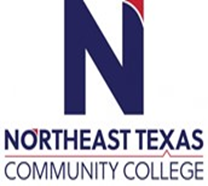    Soci 1301 : Introductory  Sociology    Course Syllabus: Spring Semester ~ 1st 8 Week Course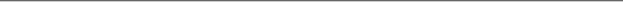    Soci 1301 : Introductory  Sociology    Course Syllabus: Spring Semester ~ 1st 8 Week Course   Soci 1301 : Introductory  Sociology    Course Syllabus: Spring Semester ~ 1st 8 Week Course   Soci 1301 : Introductory  Sociology    Course Syllabus: Spring Semester ~ 1st 8 Week Course   Soci 1301 : Introductory  Sociology    Course Syllabus: Spring Semester ~ 1st 8 Week Course   Soci 1301 : Introductory  Sociology    Course Syllabus: Spring Semester ~ 1st 8 Week Course“Northeast Texas Community College exists to provide responsible, exemplary learning opportunities.”        Dixie Diane Anders	          Office: MS - 104          Work Phone: 903-434-8292          Home Phone:  903-856-2552          Email: danders@ntcc.edu“Northeast Texas Community College exists to provide responsible, exemplary learning opportunities.”        Dixie Diane Anders	          Office: MS - 104          Work Phone: 903-434-8292          Home Phone:  903-856-2552          Email: danders@ntcc.edu“Northeast Texas Community College exists to provide responsible, exemplary learning opportunities.”        Dixie Diane Anders	          Office: MS - 104          Work Phone: 903-434-8292          Home Phone:  903-856-2552          Email: danders@ntcc.edu“Northeast Texas Community College exists to provide responsible, exemplary learning opportunities.”        Dixie Diane Anders	          Office: MS - 104          Work Phone: 903-434-8292          Home Phone:  903-856-2552          Email: danders@ntcc.edu“Northeast Texas Community College exists to provide responsible, exemplary learning opportunities.”        Dixie Diane Anders	          Office: MS - 104          Work Phone: 903-434-8292          Home Phone:  903-856-2552          Email: danders@ntcc.edu“Northeast Texas Community College exists to provide responsible, exemplary learning opportunities.”        Dixie Diane Anders	          Office: MS - 104          Work Phone: 903-434-8292          Home Phone:  903-856-2552          Email: danders@ntcc.edu“Northeast Texas Community College exists to provide responsible, exemplary learning opportunities.”        Dixie Diane Anders	          Office: MS - 104          Work Phone: 903-434-8292          Home Phone:  903-856-2552          Email: danders@ntcc.edu“Northeast Texas Community College exists to provide responsible, exemplary learning opportunities.”        Dixie Diane Anders	          Office: MS - 104          Work Phone: 903-434-8292          Home Phone:  903-856-2552          Email: danders@ntcc.edu“Northeast Texas Community College exists to provide responsible, exemplary learning opportunities.”        Dixie Diane Anders	          Office: MS - 104          Work Phone: 903-434-8292          Home Phone:  903-856-2552          Email: danders@ntcc.edu“Northeast Texas Community College exists to provide responsible, exemplary learning opportunities.”        Dixie Diane Anders	          Office: MS - 104          Work Phone: 903-434-8292          Home Phone:  903-856-2552          Email: danders@ntcc.edu“Northeast Texas Community College exists to provide responsible, exemplary learning opportunities.”        Dixie Diane Anders	          Office: MS - 104          Work Phone: 903-434-8292          Home Phone:  903-856-2552          Email: danders@ntcc.edu“Northeast Texas Community College exists to provide responsible, exemplary learning opportunities.”        Dixie Diane Anders	          Office: MS - 104          Work Phone: 903-434-8292          Home Phone:  903-856-2552          Email: danders@ntcc.eduOffice HoursMondayTuesdayWednesdayThursdayFridayOnlineOffice Hours3:30-6pm3:30-6pm3:30-6pm3:30-6pmnone5pm-7pm  M-Th 